CURRICULUM VITAEFOR RALPH F. RENGERCHRONOLOGY OF EDUCATION1992	: PhD Sport Psychology, Research Design, Statistics Thesis/Dissertation: “Predicting Success in Professional Hockey” Supervisor: Dr. E. Boyd1988	: MA Motor Learning, Sport Psychology Thesis/Dissertation: “Error Recognition and Post-KR Retention” Supervisor: Dr. E. Buckolz1986	University of Calgary: BSc Psychology (First Class Honors)  Thesis/Dissertation: “Paired- Associate Task in Aging” Supervisor: Dr. J. AdamCHRONOLOGY OF EMPLOYMENT2015-pres	Professor:  Department of Population Health. University of North Dakota School of Medicine and Health Sciences2015-2017	Associate Director: Division of Program Evaluation. Center for Rural Health, University of North Dakota2013-2015	Professor:  Department of Family Medicine. University of North Dakota School of Medicine and Health Sciences.  2010-2013	Professor: Mel and Enid Zuckerman Arizona College of Public Health, University of Arizona2004-2010	Associate Professor: Mel and Enid Zuckerman Arizona College of Public Health, University of Arizona2004-2005	Director of Planning and Evaluation: Southern Arizona Border Health Career Opportunity Program, Mel and     of Public Health, University of 2002-2004	Director of Planning and Evaluation:  Health Sciences Center2001-2004 	Assistant Professor (NTE): Mel and Enid Zuckerman College of Public Health, University of Arizona1997-1999 	Research Assistant Professor (NTE):   ,  of , 1996-2001	Research Assistant Professor (NTE): Family and Community Medicine,  of , Adjunct Assistant Professor (NTE): Kinesiology, Assistant Professor (NTE): Family Medicine, Research Methodologist:  Primary Care Research Unit,  of  and 1993-1996	Assistant Professor (NTE): Family Medicine,  of AlbertaHONORS AND AWARDS2008	Indian Health Service Tucson Area Director’s Merit Team Honor2002	Mel and  of Public Health Teleconference Teacher of the Year2002	National Extension Association of Family and Consumer Sciences Florence Hall National Team Honor2002	National Extension Association of Family and Consumer Sciences Western Regional Team Honor1998 	Canyon Ranch, University of Arizona Young Investigator Award 1998	Canyon Ranch, University of Arizona Mentoring Center Health Promotion and Lifestyle Project Award for “Planning and Development of the University of Arizona Mentoring Center (UAMC)” 1998	Canyon Ranch, University of Arizona Health Promotion and Lifestyle Project Award for “Yuma on the Move - Increasing Awareness and Knowledge of the Benefits of Physical Activity in a Sedentary Population” 1995	Faculty of Medicine, University of Calgary Ruth Rannie Memorial Endowment 1988	First Class Honors in Psychology,  1986	Entrance Scholarship, University of Western Ontario 1984	Herald Centennial Bursar, University of Calgary 1984	Undergraduate Merit Award, University of Calgary SERVICE OutreachLocal / State2015	Invited Speaker:  Systems Evaluation:  A South Dakota Perspective.  South Dakota Cardiac Care Conference. Pierre, South Dakota2015	Speaker:  Evaluation of the North Dakota EMS Pilot.  Minot, North Dakota2015	Invited Speaker:  Systems Evaluation.  North Dakota Cardiac Care Task Force:  Jamestown, North Dakota2014	Invited Speaker:  Evaluation of the South Dakota Cardiac Care System.  Pierre, South Dakota2014	Invited Speaker: Evaluation of the South Dakota Cardiac Care System.  Aberdeen, South Dakota2014                      Invited Speaker:  Evaluation versus Research in Designing a Continuous Quality Improvement Plan for the Cardiac System of Care. North Dakota Emergency Medical Services Northeast Region Conference. Grand Forks, North Dakota2014	Speaker:  Research versus Evaluation.  Center for Rural Health (CRH) Pillar Seminar Series.  Grand Forks, North Dakota2012	Invited Speaker:  Pitfalls in planning and conducting community-based exercises.  A presentation for Arizona Health Care Executives (ACHE) and the DMAFB.  Tucson, Arizona 2011	Invited Speaker:  Evaluating Area Health Education Centers.  South Eastern Arizona Health Education Center (SEAHEC).  Nogales, Arizona2009	Invited Speaker: Implementing an Evaluation Certification Course for Arizona Department of Health Services.   2008		:  Assurance Program.   2007	Invited Speaker: Developing Evaluation Tools to Effectively Measure Obesity program Success.  Worthy Institute/Arizona Department of Health Services,  2007	Design Team Leader: Tucson Area Indian Health Service, Pascua Yaqui, Tohono O’odam Emergency Operations Table Top Exercise.  2007	Design Team Leader:  Functional/Full Scale H5N1 Exercise.  2007	Invited Speaker:  Evaluation 101 Workshop,  Department of Health Services. 2006		Design Team Member:  Domestic Preparedness Council.  2005	Invited Speaker:  Selecting Outcome Measures.  Department of Emergency Medicine,  of ,  2004	Invited Speaker: Role of Evaluation in the . Martin Luther King Revitalization Plan.  City of  Community Services Community Meeting, 2004	Invited Speaker: Using Logic Models to Improve Prevention Programming.  MultiCare Center for Healthy Living.  2004	Invited Speaker: Using Logic Models to Improve the Evaluation of the  AHEC.  2004	Invited Speaker: Logic Modeling in a Medical Environment.  Medical Directors Meeting for Presbyterian Health Plan, sponsored by Pfizer.  2003	Invited Speaker: Dialogue for Action: Capacity building for colorectal screening in the Southwest.  2003	Invited Speaker: Logic Model Training/Work Session for Planning and Evaluation.  Office of Community and Rural Health (OCRH), Department of Health.   2001	Retreat Facilitator: GEAR-UP Partnership Retreat.   2001-2003	Evaluator: United Way: Early Learning Discretionary Grant, Child Care Bureau.  2001	Evaluator: United Way:  First Focus on Kids.  2001	Evaluator: CODAC Behavioral Health Services, Community Partnerships for  (CPSA).  2001	Invited Speaker: Community Health Advancement Partnerships (CHAPS) Special Event.   2000-2001	Evaluator:  Osteoporosis Coalition,  Public Health Association and Arizona Department of Health Services.  . 2000	Invited Speaker: Urban Health Initiatives.  College of Public Health Community Advisory Board.  1999	Invited Speaker: Results of the 1998 Community Census.  “A” Mountain Town Hall Meeting.  1999	Invited Speaker: Elements of Effective Mentoring Practice.  Uptown Optimists Club.  1998	Invited Speaker: Results of the Mentoring  Needs Assessment. Greater Tucson Mentoring Alliance.  1998	Invited Speaker: Mentoring. Presented to the Pueblo Optimist Club.  1998	Invited Speaker: Defining Mentoring. State Meeting of Arizona Optimists.   1997	Invited Speaker: Community Health Assessment: Team Leader Training.  1997	Big Brother: Big Brother / Big Sisters Program. 1997-1998	Consultant: Greater  Mentoring .  1996-1993	Principal Fund Raiser: L’il Brown Jug Charity, Sheriff King Home for Battered Women.  , AlbertaNational/International2015	Invited Speaker:  Evaluating Cardiac Care Systems.  National Rural EMS Conference. Cheyenne, Wyoming2014	Invited Speaker:  Evaluation of Systems of Care for the Joint Committee on Rural Emergency Care (JCREC).  National Organization of State Offices of Rural Health (NOSORH) 2014 Annual Meeting.  Omaha, Nebraska2012	Invited Speaker:  Was beduetet Evaluieren? A presentation to the Adolf-Diesterweg Realschule Plus., Oggersheim, Germany2011	Invited speaker: Why the (development) World is not a System” and other critics of systemic approaches in evaluation. Deutsche Gesellschaft fur International Zusammenarbeit (GIZ) Systemic Evaluation Conference, Eschborn, Germany (January)2010	Invited Speaker:  Performance Measurement for International Health Service Program Executive Committee.  116th Annual AMSUS Meeting, Phoenix Convention Center, Phoenix, Arizona (October)2009	Invited Speaker: Gaining Stakeholder Support for a Zambian Planning and Evaluation Center.  School of Mines. Lusaka, Zambia  (August)2009	Invited Speaker: Exploring the Merit of a Zambian Planning and Evaluation Center.  School of Mines. Lusaka, Zambia (May)2008	Invited Speaker: Evaluating Amazon-PIRE and the Field Course Experience.  2008	Invited Speaker: Roundtable Discussion on Utility of a Training Selection Tool. Public Health Preparedness Summit.  2007	Invited Speaker: Logic Modeling to Guide the  Office of Rural Health Primary Care Office.  2007	Invited Speaker: Selecting Appropriate and Quality Preparedness Training for Public Health Practitioners.  Public Health Preparedness Summit.  2006	Invited Speaker: Logic Modeling to Guide the  Office of Rural Health FLEX Program.  2005	Invited Speaker: Logic Modeling for Moloka’i Substance Abuse Program.  2005	Invited Speaker: Logic Modeling.  State Offices of Rural Health (SORH) Pre-Meeting.  Health and Resources Services Administration (HRSA), Office of Rural Health Policy All Programs Meeting.  2005	Invited Speaker: Application of Logic Models to the  AHEC.  2005	Invited Speaker: The Logic Model Process: Impact Nationally and on Local Programming.  2005 National Leadership Workshop.  2005	Invited Participant: National Health Outcomes Working Group, Presentation at the HRSA All Grantee Meeting.  2004	Invited Speaker: Using Logic Models to Map for Change. Fourth Annual Conference of Shared Leadership in Learning:  Shaping Work Environments for Better Health Outcomes.  2003	Invited Speaker: Logic Model Training Workshop for  AHEC.  1996	Invited Speaker:  Tracking methods for a longitudinal study.  Harvard Medical School.   1995	Invited Speaker: The APCRU - A  Research Methodologist's Perspective. Regional Centre for Health Promotion and Community Studies.  University of Lethbridge.   1995	Invited Speaker: Hockey Scouting Software.  Faculty of Kinesiology, University of Calgary. 1994	Invited Speaker: Networking Family Physicians for Research Purposes.  University of Minnesota at Duluth Medical School.  1994	Invited Speaker: Multiple Regression Models for Predicting Success. Faculty of Physical Education, University of Calgary. Calgary, Alberta, CanadaCITIZENSHIPIntramuralDepartmental Committees2016-pres	Member:  Division of Population Health Committee on Promotion and Tenure.  Grand Forks, North Dakota.2013-2015	Member:  Committee for Promotion and Tenure (CPT).  Department of Family and Community Medicine.  School of Medicine and Health Sciences (SMHS).  University of North Dakota.2011-2012	Lead:  MEZCOPH Strategic Planning. Mel and Enid Zuckerman College of Public Health, University of Arizona.  Tucson, Arizona2011	Member:  PHPM Credit Transfer Review Committee. Mel and Enid Zuckerman College of Public Health, University of Arizona.  Tucson, Arizona2007-Pres	Member: Graduate Application Review Committee.  Mel and Enid Zuckerman College of Public Health, University of Arizona.  2004	Member: Division of Environmental and Community Health Peer-Review Committee.  Mel and Enid Zuckerman College of Public Health, University of Arizona.  2002-2004	Chair: Departmental Review Committee for the Human Subjects Protection Program.  Mel and Enid Zuckerman College of Public Health, University of Arizona.    1999	Member: Environmental and Occupational Health Strategic Planning Service Subcommittee.   Arizona Prevention Center, University of Arizona.  1998-1999	Member: Research Committee, Environmental / Occupational Health Unit.  Arizona Prevention Center, University of Arizona.   1993	Member: Ad Hoc Committee on Research Projects (AHCRRP).   Department of Family Medicine, University of Calgary.  1992	Ex-Officio member: Alberta Family Practice Research Network (AFPRN) Steering Committee.   Departments of Family Medicine, University of Calgary and University of Alberta.   1992-1996	Member: Research Committee, Department of Family Medicine, .  1992-1996	Member: Research Committee, Department of Family Medicine, .  College Committees2012	Member:  SBS and MEZCOPH Middle Eastern Studies Joint search Committee.  University of Arizona.  Tucson, Arizona.2011	Member:  P&T Ad-Hoc Committee for Full Professor Review. Mel and Enid Zuckerman College of Public Health, University of Arizona.  Tucson, Arizona.2011	Member: Community, Environment, and Policy Division Peer Review Committee. Mel and Enid Zuckerman College of Public Health, University of Arizona.   Tucson, Arizona.2007-Pres	Member: Research Advisory Committee. Mel and Enid Zuckerman College of Public Health, University of Arizona.    2007-2008	Member:  Search Committee for Assistant/Associate in Policy and Management.  Mel and Enid Zuckerman College of Public Health, University of Arizona.    2006-2007	Chair: Search Committee for Associate/Full Professor in Policy and Management.  Mel and Enid Zuckerman College of Public Health, University of Arizona.    2005-2010	Member: Promotion and Tenure Committee.  Mel and Enid Zuckerman College of Public Health, University of Arizona.    2005	Member: Mentoring Planning Committee.  Mel and Enid Zuckerman College of Public Health, University of Arizona.    2004-2005	Chair: Search Committee for Associate/Full Professor in Industrial Hygiene.  Mel and Enid Zuckerman College of Public Health, University of Arizona.    2002-2005	Member:  of Public Health Research Advisory Committee.  Mel and Enid Zuckerman College of Public Health, University of Arizona.    2001-2002	Member: Student Advising and Mentoring Committee.  Mel and Enid Zuckerman College of Public Health, University of Arizona.    2001	Member: Health Education and Behavioral Science Selection Committee.  Mel and Enid Zuckerman College of Public Health, University of Arizona.    2000	Member: .   Mel and Enid Zuckerman College of Public Health, University of Arizona.    1999	Member: Phase II  Planning: Functional Programs Committee.   Arizona Prevention Center, University of Arizona.    1999	Member: Phase II  Planning: Cores Committee.  Arizona Prevention Center, University of Arizona.    1999	Member:  Community Health Promotion Multidisciplinary Working Group.  Arizona Prevention Center, University of Arizona.  1999	Member: Community Health Advancement Partnerships Visioning Sub-committee.  College of Public Health and College of Agriculture, University of Arizona.    1999	Member: Phase I:  Planning: Community-Based Research Committee.  Arizona Prevention Center, University of Arizona.    1999	Reviewer: Roy Drachman Children’s Fund.  Arizona Prevention Center, University of Arizona.   1998-1999	Interviewer:  Admissions.  College of Medicine, University of Arizona.   1997	Mock Interviewer: Minority Medical Education Program.  Arizona Prevention Center, University of Arizona.   University Committees2008-2012	Member: Faculty Senate Representative.   Mel and Enid Zuckerman College of Public Health, University of Arizona.    2008-2012	Member: University of Arizona Human Subjects Committee - Social Sciences Internal Review Board.  University of Arizona.  2007-2008	Member:   Campus Emergency Response Team - Campus Health Volunteer Call Down Exercise.  University of Arizona.    ExtramuralCommittees2014-2016	Advisor:  North Dakota Department of Health Systems of Care Taskforce.2009	Co-Chair:  Planning Committee for the University of Zambia Planning and Evaluation Centre.2009	Member: The Preparedness and Response Core Competency Development Project, CDC-ASPH.2008	Member:  CDC-ASPH All Hands Meeting Planning Committee.  2008	Member: CDC Coordinating Office of Terrorism Preparedness and Emergency Response Core Curricula Working Group.  2008	Member:  .  2006-2007	Co-Chair:  National Planning and Evaluation Network Collaboration Group for Centers for Public Health Preparedness.  2005	Member:  National Planning and Evaluation Network Collaboration Group for Centers for Public Health Preparedness.  2004-2005	Member:  Bureau of Health Professionals Health Outcomes Working Group.  2004-2005	Member: Committee on Research and Evaluation for the National AHEC Organization (NAO)  2003	Chair: Committee on Research and Evaluation for the National AHEC Organization (NAO).  2003-2004	Member:  Community Partnership of  Prevention Community Council. 2002	Member: Committee of Research and Evaluation for National Area Health Education Centers (AHEC).  2000	Member: Programs Committee for Big Brothers and Big Sisters of .  .  1998	Session Chair: A community-based intervention to improve the level of physical activity in Yuma, Arizona.  Yuma on the Move.1998	Member:  Health in rural settings: From the Ground Up.  An international multi-disciplinary conference in rural health.  1998-1999	Member: Neighborhood Enhancement Team (NET), Coalition Resource Team.  1998-1999	Member: “A Mountain” Health Coalition.  1998	Member: Healthy Start Task Force. 1997-1999	Member: Greater  Mentoring  Committee on Training Standards.  1997-1999	Member: Greater  Mentoring  Committee on Best Practice Standards. 1997-1999	Member: Greater  Mentoring  Committee on Promotion.  1997-1999	Member: Greater  Mentoring  Clearing House Committee.  1997-2001	Member:  Community Task Force for Improving Physical Activity.  Arizona Prevention Center, University of Arizona.  1997-1999	Member: Greater  Mentoring . 1994-1999	Research Associate:  Regional Centre for Health Promotion and Community Studies. 1991-1996	Member: Academic Advisory Committee, University of  Dinosaurs. Reviewer2017- Pres	International Member Representing Authors; Australasian Journal of Evaluation2011-Pres	Australasian Journal of Evaluation2008 -Pres	Journal of Emergency Management 2002-Pres	American Journal of Evaluation 2007-Pres	Canadian Journal of Program Evaluation2002-Pres	Evaluation and Program Planning2005	International Journal of Sport and Exercise Psychology Communication YearbookJournal of Exercise and Sport Psychology1998	Health in Rural Settings Conference1995-1997	Canadian Medical Association JournalProfessional Organizations2013- 2018	Member:  North Dakota Rural Health Association2009 - Pres	Member: African Evaluation Association2008 - Pres	Member: European Evaluation Society2007 - Pres	Member:  Evaluation Society2001 - Pres	Member: American Evaluation Association2001 - Pres	Member: Canadian Evaluation Society2000 - 2013  	Member: Arizona Evaluation Network1997 - 2013	Member:  Public Health Association1994 - Pres	Member: Canadian Psychological Association1994 - Pres	Member: American Psychological AssociationCommunity Service - Written Reports2018	Renger, R., & Granillo, B.  Johnson County, WY  Ground and Air Intercept Mapping. (December)2018	Renger, R., & Granillo, B.  Central City-Grand Island, NE STEMI Full Scale Exercise After Action Report (October).2018	Renger, R., & Granillo, B. Thedford, NE - Great Plains Health STEMI Full Scale Exercise After Action Report. (May)2017	Schlosser, A., McPherson, M., Souvannasacd, E., & Renger, R. Recommendation Report #4.n Iowa Northeast Quadrant Training. (July)2017	Schlosser, A., McPherson, M., Souvannasacd, E., & Renger, R. Recommendation Report #4.m Minnesota Southeast and Central Super Trainer and Regional Trainings. (July)2017	Granillo, B., Renger, R., & McPherson.  WYCODE Full Scale Exercise After-Action Report/Improvement Plan. (June)2017	Schlosser, A., McPherson, M., Souvannasacd, E., & Renger, R. Recommendation Report #4.l Minnesota Southwest Regional Trainings. (June)2017	Renger, R., Souvannasacd, E., McPherson, M., & Schlosser, A. Quarter Three Iowa LUCAS Device Usage Report. (June)2017	Renger, R., Souvannasacd, E., McPherson, M., & Schlosser, A. Quarter Three Nebraska LUCAS Device Usage Report. (June)2017	Renger, R., Souvannasacd, E., McPherson, M., & Schlosser, A. Quarter Three Wyoming LUCAS Device Usage Report. (June)2017 	Renger, R., Souvannasacd, E., McPherson, M., & Schlosser, A. Quarter Three Montana LUCAS Device Usage Report. (June)2017	Renger, R., Souvannasacd, E., McPherson, M., & Schlosser, A. Quarter Three Minnesota LUCAS Device Usage Report. (June)2017	Renger, R., Souvannasacd, E., McPherson, M., & Schlosser, A. Quarter Three South Dakota LUCAS Device Usage Report. (June)2017	Renger, R., Souvannasacd, E., McPherson, M., & Schlosser, A. Quarter Three North Dakota LUCAS Device Usage Report. (June)2017	Renger, R., Souvannasacd, E., McPherson, M., & Schlosser, A. Quarter Two Iowa LUCAS 2 Device Usage Report. (March)2017	Granillo, B., Renger, R., & McPherson.  WYCODE EKG Connectivity Drill.  After-Action Report/Improvement Plan. (January)2017	Renger, R., Souvannasacd, E., McPherson, M., & Schlosser, A. Quarter Two Nebraska LUCAS 2 Device Usage Report. (January)2017	Renger, R., Souvannasacd, E., McPherson, M., & Schlosser, A. Quarter Two Wyoming LUCAS 2 Device Usage Report. (January)2017 	Renger, R., Souvannasacd, E., McPherson, M., & Schlosser, A. Quarter Two Montana LUCAS 2 Device Usage Report. (January)2017	Renger, R., Souvannasacd, E., McPherson, M., & Schlosser, A. Quarter Two Minnesota LUCAS 2 Device Usage Report. (January)2017	Renger, R., Souvannasacd, E., McPherson, M., & Schlosser, A. Quarter Two South Dakota LUCAS 2 Device Usage Report. (January)2017	Renger, R., Souvannasacd, E., McPherson, M., & Schlosser, A. Quarter Two North Dakota LUCAS 2 Device Usage Report. (January)2017	Renger, R., Souvannasacd, E., McPherson, M., & Schlosser, A. The Leona M. and Harry B. Helmsley Charitable Trust Rural Healthcare Program 2016 Outcomes Report. (January)2017	Renger, R., Souvannasacd, E., McPherson, M., & Schlosser, A. Iowa 2016 Outcomes Report. (January)2017	Renger, R., Souvannasacd, E., McPherson, M., & Schlosser, A. Nebraska 2016 Outcomes Report. (January)2017	Renger, R., Souvannasacd, E., McPherson, M., & Schlosser, A. Wyoming 2016 Outcomes Report. (January)2017 	Renger, R., Souvannasacd, E., McPherson, M., & Schlosser, A. Montana 2016 Outcomes Report. (January)2017	Renger, R., Souvannasacd, E., McPherson, M., & Schlosser, A. Minnesota 2016 Outcomes Report. (January)2017	Renger, R., Souvannasacd, E., McPherson, M., & Schlosser, A. South Dakota 2016 Outcomes Report. (January)2017	Renger, R., Souvannasacd, E., McPherson, M., & Schlosser, A. North Dakota 2016 Outcomes Report. (January)2016	Renger, R., Souvannasacd, E., McPherson, M., Schlosser, A., & Bjerke, M. B. Quarter One Iowa LUCAS 2 Device Usage Report. (December)2016	Renger, R., Souvannasacd, E., McPherson, M., Schlosser, A., & Bjerke, M. B. Quarter One Nebraska LUCAS 2 Device Usage Report. (December)2016	Renger, R., Souvannasacd, E., McPherson, M., Schlosser, A., & Bjerke, M. B. Quarter One Wyoming LUCAS 2 Device Usage Report. (December)2016 	Renger, R., Souvannasacd, E., McPherson, M., Schlosser, A., & Bjerke, M. B. Quarter One Montana LUCAS 2 Device Usage Report. (December)2016	Renger, R., Souvannasacd, E., McPherson, M., Schlosser, A., & Bjerke, M. B. Quarter One Minnesota LUCAS 2 Device Usage Report. (December)2016	Renger, R., Souvannasacd, E., McPherson, M., Schlosser, A., & Bjerke, M. B. Quarter One South Dakota LUCAS 2 Device Usage Report. (December)2016	Renger, R., Souvannasacd, E., McPherson, M., Schlosser, A., & Bjerke, M. B. Quarter One North Dakota LUCAS 2 Device Usage Report. (December)2016 	Renger, R., Schlosser, A., McPherson, M., & Souvannasacd, E. Recommendation Report #4.j Iowa Northwest Quadrant Training (November)2016	Renger, R., Schlosser, A., McPherson, M., & Souvannasacd, E. Recommendation Report #4.k Nebraska Phase II Training (November)2016	Schlosser, A., McPherson, M., Souvannasacd, E., Bjerke, M. B., & Renger, R. Recommendation Report #4.g Minnesota West Central & South Central Regional Training (April)2016	Souvannasacd, E., & Renger, R., South Dakota Patient Data Flow Pilot Evaluation Report. (December)2016	McPherson, M., Souvannasacd, E., Bjerke, M. B., Schlosser, A., & Renger, R. Recommendation Report #16.c - Disseminating Physio-Control LUCAS 2 Instructor Guidebook to South Dakota & North Dakota (April)2016	McPherson, M., Souvannasacd, E., Bjerke, M. B., Schlosser, A., & Renger, R. Recommendation Report #13.a – North Dakota LUCAS 2 Data Collection. (February)2016	Renger, R., Qin, X., Rice, D., Foltysova, J., Souvannasacd, E., Renger, J., Markwart, B., Hart. G. & Bjerke, M.  Challenges and solutions facing EMS in supporting the IOM recommendation for a national cardiac arrest registry:  A system perspective.  White Paper. https://ruralhealth.und.edu/pdf/ems-supporting-iom-recommendation.pdf2016	Renger, R., Qin, X, Rice, D., Foltysova, J, & Renger, J. National Data Collection Efforts Pose Challenges for Many EMS Agencies, EMS Insider. (June)2015                      McPherson, M., Souvannasacd, E., Bjerke, M. B., & Renger, R. Recommendation Report #4.e – Wyoming Training Report: Super Trainer, Region 1, Region 2, Region 3, Region 4 & Region 5. (November)2015                      Bjerke, M. B., McPherson, M., Souvannasacd, E., & Renger, R. Recommendation Report #17 – North Dakota EMS Quality Improvement Pilot. (October)2015                      McPherson, M., Rogan., M., Souvannasacd, E., Bjerke, M. B., & Renger, R. Recommendation Report #4.d – Montana Region 6 Training Report. (September)2015                      McPherson, M., Rogan., M., Souvannasacd, E., Bjerke, M. B., & Renger, R. Recommendation Report #4.c – Nebraska Super Trainer Session. (August)2015                      McPherson, M., Rogan., M., Souvannasacd, E., Bjerke, M. B., & Renger, R. Recommendation Report #16.b – Physio-Control: Minnesota Northeast Regional Training & Nebraska Super Trainer Training Observations. (July)2015                      McPherson, M., Rogan., M., Souvannasacd, E., Bjerke, M. B., & Renger, R. Recommendation Report #16.a – Physio-Control & Nebraska LUCAS Project. (June)2015                      McPherson, M., Rogan., M., Souvannasacd, E., Bjerke, M. B., & Renger, R. Recommendation Report #16 – Super Trainer & Regional Training Observations. (May)2015                      McPherson, M., Rogan., M., Souvannasacd, E., Bjerke, M. B., & Renger, R. Recommendation Report #4.b – Minnesota Northeast Regional Training Report. (May)2015                      McPherson, M., Rogan., M., Souvannasacd, E., Bjerke, M. B., & Renger, R. Recommendation Report #4.a – Minnesota Northwest Regional Training Report. (May)2015                      Souvannasacd, E., McPherson, M., Rogan., M., & Renger, R. Recommendation Report #13– LUCAS 2 Device Post Deployment Call Label. (March)2015                      McPherson, M., Rogan, M., Souvannasacd, E., & Renger, R. Recommendation Report #12– Physio-Control Training Standard Operating Procedure (SOP). (March)2015                      McPherson, M., Rogan, M., Souvannasacd, E., & Renger, R. Recommendation Report #11– Leadership Academy. (March)2015                      Renger, R., McPherson, M., Rogan, M., & Souvannasacd, E. Recommendation Report #4.a – Minnesota Northwest Regional Training Report. (May)2014	Renger, R., McPherson, M., Rogan, M., & Souvannasacd, E. Recommendation Report #10 – LUCAS Distribution and Training ND only. (December)2014	Renger, R., McPherson, M., Rogan, M., & Souvannasacd, E. Recommendation Report #9 – Cath Lab Training and Protocol Development. (November)2014	Renger, R., McPherson, M., Rogan, M., Souvannasacd, E. & Becker, K. Recommendation Report #8 – EMS Database Applicability: Both South Dakota and North Dakota. (October)2014	Renger, R., McPherson, M., Rogan, M., Souvannasacd, E. & Becker, K. Recommendation Report #7 – Community Awareness Campaign. (October)2014	Granillo, B., Renger, R., McPherson, M., Dalbey, D., & Foltysova, J. Redfield-Aberdeen-Sioux Falls Cardiac Arrest Drill After-Action Report/Improvement Plan. (September)2014	Renger, R., McPherson, M., Becker, K., & Dalbey, D. Recommendation Report #6 – LUCAS and Flight Care Recommendation. (August)2014	Renger, R., McPherson, M., Becker, K., & Dalbey, D. Recommendation Report #5 – South Dakota Recommended CQI Data. (August)2014	Renger, R., McPherson, M., Becker, K., & Dalbey, D. Recommendation Report #5 – North Dakota Recommended CQI Data. (August)2014	Granillo, B., Renger, R., McPherson, M., Dalbey, D., & Foltysova, J. Rolla-Rugby-Minot Cardiac Arrest Drill After-Action Report/Improvement Plan. (June)2014	Granillo, B., Renger, R., McPherson, M., Dalbey, D., Cryer, C., & Foltysova, J. Grafton-Park River-Grand Forks Cardiac Arrest Drill After-Action Report/Improvement Plan. (June)2014	Renger, R., McPherson, M., Becker, K., & Dalbey, D. Recommendation Report #4 – South Dakota LUCAS 2 Device Super-Trainer Sessions. (June)2014	Renger, R., McPherson, M., Becker, K., Sullivan, M., & Dalbey, D. Recommendation Report #3 – CODE-STAT™ Annotator Training. (April)2014	Renger, R., McPherson, M., Becker, K., Sullivan, M., & Dalbey, D. Recommendation Report #2 – CARES Applicability: South Dakota and North Dakota. (April)2014	Renger, R., McPherson, M., Becker, K., Sullivan, M., & Dalbey, D. Recommendation Report #1 – BLS Tailored LUCAS Training. (March)2013 	Souvannasacd, E., Albjerg, L., & Renger, R.  Aazhogan Evaluation June 3-21, 2013 Pilot Year Eric (October).2013	Renger, R. Feedback and Recommendations Based on the August 4-6, 2013 Scrubs Academy Parent/Guardian Evaluation Form (September)2013	Souvannasacd, E., Lindgren, H., Rainbow, R., & Renger, R.  SGCOE Evaluation: TURTLE June 3 – August 9, 2013 Pilot Year. (September)2013	Renger, R. Seven Generations Center of Excellence (SGCoE) Reservation Tour Evaluation. (September)2012	Renger, R., & Foltysova, J. Partnership in International Research and Education (PIRE) Supplemental Evaluation Award: Update Report – The Impact and Outcome of the Amazon PIRE program. (October)2012	Renger, R. & Coskun, B.  Evaluation of Comprehensive Cancer Control:  Report for ADHS to the CDC. (June)2012 	Renger, R., & Foltysova, J. Partnership in International Research and Education (PIRE) Supplemental Evaluation Award: Update Report – Impact Evaluation Strategy. (January)2011	Renger, R., & Foltysova, J. Partnership in International Research and Education (PIRE) Supplemental Evaluation Award: Update Report – Process Evaluation and
Protocol Development. (October)2011	Renger, R. & Foltysova, J.  Amazon PIRE 2010/2011 Evaluation Report. (October)2010	Reikowsky, R. & Renger, R.  Year Three Final Report for Hepatitis B Project, Arizona Chronic Disease Plan. (May)2010	Reikowsky, R. & Renger, R.  Final Report for American Lung Association of Arizona Lung Disease (COPD) Project, Arizona Chronic Disease Plan. (May)2010	Reikowsky, R. & Renger, R. Cardiovascular Disease Interim Report, Arizona Cardiovascular Disease Coalition. (February)2010	Hall, J. & Renger. R. American Evaluation Association Database Project Report Briefs 19-20 (March)2010           	Hall, J.  & Renger. R. ADHS- Living Well - Marketing Briefs: Arizona Living Well, Healthy Living and EnhanceFitness (February)2010	Hall, J. & Renger. R. American Evaluation Association Database Project Report Briefs 7- 18. (January)2009	Gomis, J. & Renger, R. Final Evaluation Report for the Martin Luther King (MLK) HOPE VI project. (December).2009	Hall, J. & Renger. R. American Evaluation Association Database Project Report Briefs 4- 6. (November)2009	Hall, J., Carlson, H. & Renger, R.  Heart Disease and Stroke Prevention Interim Report, Arizona Chronic Disease Plan. (November)2009	Carlson, H., Wakelee, J., Hites, L. & Renger, R. Cardiovascular Disease Annual Report, Arizona Cardiovascular Disease Coalition. 2009	Carlson, H., Wakelee, J., Hites, L. & Renger, R. Arizona Living Well Chronic Disease Self-Management Program Year 2 Annual Evaluation Report. 2009	Carlson, H., Wakelee, J., Hites, L. & Renger, R. Enhance Fitness Year 1 Annual Evaluation Report, Arizona Living Well.2009	Carlson, H., Wakelee, J., Hites, L. & Renger, R. Arizona Comprehensive Cancer Control Program Monitoring Report.2009	Wakelee, J., Carlson, H., Hites, L. & Renger, R.  Annual Report for Colorectal Cancer Screening Project, Arizona Chronic Disease Plan. 2009	Wakelee, J., Carlson, H., Hites, L. & Renger, R.  Annual Report for Breast Cancer Screening Project, Arizona Chronic Disease Plan. 2009	Wakelee, J., Carlson, H., Hites, L. & Renger, R.  Annual Report for St. Elizabeth’s Health Center Lung Disease (COPD) Project, Arizona Chronic Disease Plan.  2009	Wakelee, J., Carlson, H., Hites, L. & Renger, R.  Year Two Annual Report for Hepatitis B Project, Arizona Chronic Disease Plan. 2009	Wakelee, J., Hites, L. & Renger, R.  Prioritized Logic Maps Report for Cardiovascular Disease Project, Arizona Chronic Disease Plan. 2008	Shuman, S., Wakelee, J., & Renger, R.  Amazon-PIRE Year One Annual Report. 2008 	Schemp, C., Hites, L., Renger, R. Interim Report for Hepatitis B Project,  Chronic Disease Plan.  2008 	Schemp, C., Hites, L., Silumbe, K., & Renger, R. Interim Report for St. Elizabeth’s Health Center Lung Disease (COPD) Project, Arizona Chronic Disease Plan.  2008 	Schemp, C., Hites, L., Renger, R. Interim Report for the Breast Cancer Screening Project,  Chronic Disease Plan.  2008 	Schemp, C., Hites, L., Renger, R. Evaluation Plan for the Colorectal Cancer Screening Project,  Chronic Disease Plan. 2008	Wakelee, J. & Renger, R.  State of  Cities Readiness Initiative Points of Distribution Functional Exercise After Action Report/Improvement Plan.2008	Wakelee, J. & Renger, R.  State of  Continuity of Operations Executive Level Tabletop Exercise After Action Report/Improvement Plan.2008	Wakelee, J. & Renger, R.  Oklahoma State Department of Health Alternative Care Sites Tabletop Exercise After Action Report/Improvement Plan. 2008	Wakelee, J. & Renger, R.  Oklahoma State Department of Health Mortuary Services Tabletop Exercise After Action Report/Improvement Plan.2008	Shuman, S., & Renger, R.  COPD Root Cause Analysis Report,  Chronic Disease Plan.  2008	Shuman, S., & Renger, R.   Living Well CDSMP Process Evaluation Report,  Living Well. 2008	Shuman, S., Wakelee, J., & Renger, R.  Outcome Evaluation Plan for the Chronic Disease Self Management Program, Arizona Living Well. 2008	Shuman, S. & Renger, R.  Evaluation Plan for Enhanced Fitness, Chronic Disease Self Management Program, Arizona Living Well.2008	Shuman, S., Wakelee, J., Silumbe, K., & Renger, R.  Cardiovascular Disease Annual Report,  Chronic Disease Plan. 2008	Shuman, S., Peacock, E., Silumbe, K., & Renger, R.  Arizona Cancer Control Program Committee Status Report.  2008	Wakelee, J., Shuman, S., Silumbe, K., & Renger, R.  Evaluation Report for the Stroke Awareness/Telemedicine Project, Arizona Chronic Disease Plan. 2008	Renger, R. UA Mass Clinic Communication Exercise Summary Evaluation Report. 2008    	Peacock, E., Surdam, J., & Renger, R.  Annual Report for the Hepatitis B Project, Arizona Chronic Disease Plan. 2008    	Peacock, E., Surdam, J., & Renger, R.  Annual Report for the Breast Cancer Screening Project, Arizona Chronic Disease Plan.2008    	Peacock, E., Surdam, J., & Renger, R.  Annual Report for the Colorectal Cancer Awareness Project, Arizona Chronic Disease Plan. 2008        	Surdam, J., Peacock, E., Renger, R. Evaluation Plan for the Chronic Disease Self Management Program,  Living Well. 2008    	Peacock, E., Surdam, J., Sinanian, J., & Renger, R. Evaluation Plan for the Colorectal Cancer Awareness Project,  Chronic Disease Plan. 2007	Cimetta, A., Peacock, E., & Renger, R. Mid-Project Evaluation Report for the Martin Luther King, JR. HOPE VI Project. 2007	Peacock, E., Cimetta, A., Fielding, K., Jansen, A., Renger, R. Arizona Diabetes Program Strategic Planning Final Report. 2007	Peacock, E., Surdam, J., Sinanian, J., Renger, R. Evaluation Plan for the Hepatitis B Project,  Chronic Disease Plan. 2007	Jansen, A., Renger, R., Operation H5N1 Functional/Full Scale Exercise,  After Action Report.2007	Peacock, E., Surdam, J., Sinanian, J., Renger, R. Evaluation Plan for the Breast Cancer Screening Project,  Chronic Disease Plan. 2007	Surdam, J., Renger, R., Cimetta, A., Fielding, K. Oklahoma State Department of Health Medical Countermeasures Tabletop Exercise After Action Report / Improvement Plan.2007 	Fielding, K., Jansen, A., Renger, R., Cimetta, A. Oklahoma State Department of Health Region 6 School Closure Tabletop Exercise After Action Report / Improvement Plan.2007 	Fielding, K., Jansen, A., Renger, R., Cimetta, A. Oklahoma State Department of Health Region 1 School Closure Tabletop Exercise After Action Report / Improvement Plan. 2007 	Fielding, K., Jansen, A., Renger, R., Cimetta, A. Oklahoma State Department of Health Region 5 School Closure Tabletop Exercise After Action Report / Improvement Plan. 2007 	Fielding, K., Jansen, A., Renger, R., Cimetta, A. Oklahoma State Department of Health Region 2 School Closure Tabletop Exercise After Action Report / Improvement Plan. 2007 	Fielding, K., Jansen, A., Renger, R., Cimetta, A. Oklahoma State Department of Health Region 7 School Closure Tabletop Exercise After Action Report / Improvement Plan. 2007 	Fielding, K., Jansen, A., Renger, R., Cimetta, A. Oklahoma State Department of Health Region 3 School Closure Tabletop Exercise After Action Report / Improvement Plan. 2007 	Fielding, K., Jansen, A., Renger, R., Cimetta, A., Oklahoma State Department of Health Region 8 Tabletop Exercise After Action Report / Improvement Plan. 2007 	Fielding, K., Jansen, A., Renger, R., Cimetta, A. Oklahoma State Department of Health Region 4 School Closure Tabletop Exercise After Action Report / Improvement Plan. 2007 	Fielding, K., Jansen, A., Renger, R., Cimetta, A. Oklahoma State Department of Health Medical Surge Tabletop Exercise After Action Report / Improvement Plan. 2007 	Jansen, A., Fielding, K.., Renger, R., Cimetta, A. Oklahoma State Department of Health Laboratory Focused Tabletop Exercise After Action Report / Improvement Plan. 2007	Hites, L., Renger R., & Biesiadecki, L. Selecting the Right Public Health Emergency Preparedness Training for Your Needs: A Tool for Sorting Through the Myriads of Available Trainings. Centers for Public Health Preparedness Program Planning and Evaluation Network Collaboration Group Report2007 	Peacock, E., Fielding, K., Jansen, A., Renger, R. Evaluation Plan for the  Comprehensive Cancer Control Program. 2007 	Fielding, K., Peacock, E., Jansen, A., & Renger, R. Arizona Diabetes Program Strategic Planning Interview Summary Report.2007  	Peacock, E., Jansen, A., Fielding, K., & Renger, R. Breast Cancer Screening Project Evaluation Plan.2007  	Peacock, E., Jansen, A., Fielding, K., & Renger, R. Colorectal Cancer Screening Project Evaluation Plan. 2007  	Peacock, E., Jansen, A., Fielding, K., & Renger, R. Lung Disease (COPD) Project Evaluation Plan. 2007  	Peacock, E., Jansen, A., Fielding, K., & Renger, R. Hepatitis B Project Evaluation Plan. 2007  	Peacock, E., Jansen, A., Fielding, K., & Renger, R. Stroke Awareness Project Evaluation Plan.2007  	Peacock, E., Jansen, A., Fielding, K., & Renger, R. Arizona Diabetes Program Strategic Planning Project Evaluation Plan. 2007  	Jansen, A., Peacock, E., Fielding, K., & Renger, R. Project Evaluation Plan for the Arizona Comprehensive Cancer Control Contract Year 2. 2007	Renger, R., Cimetta, A., Sinkala, T.  Training Report on E-learning Technologies Workshop.  .  2006    	Jansen, A., Kidd, E., & Renger, R. Evaluation Plan for the  Comprehensive Control Plan. 2006    	Jansen, A., Kidd, E., & Renger, R. Arizona Comprehensive Cancer Control Program Monitoring Report. 2006	Peacock, E., Renger, R., & Cimetta, A.  Baseline Evaluation Report for the Martin Luther King (MLK) HOPE VI Project. 2006 	Renger, R., Jansen, A., & Kidd E., A Review of the  Comprehensive Cancer Control Plan Analysis and Recommendations from a Planning and Evaluation Perspective. 2006 	Jansen, A., Renger, R., & Kidd, E. Program Monitoring Plan of the  Comprehensive Control Plan (AZCCCP). 2006	Renger, R., Kidd, E., Jansen, A. Evaluation Options for Prioritized Objectives of the  Comprehensive Cancer Control Plan (AZCCCP). 2005	Cimetta, A. & Renger, R. Final Evaluation Report of the  Hope VI Project. 2004	Renger, R.  Evaluation of Parent Connection:  Follow-up on the United Way FFK Imitative. 2004	Cimetta, A., & Renger R.  Evaluation of South Park HOPE VI Project. 2004	Renger, R.  Evaluation of the Safe and Drug Free Schools Initiative for CODAC Behavioral Health Services.2004	Renger, R.  Evaluation of the New Mexico AHEC. 2003	Renger, R. Summary of the Impact Evaluation of the  PATHS Program. 2003	Renger, R.  Evaluation Report of the PATHS Program for CODAC Behavioral Health Services. 2003	Renger, R., & Cimetta, A.  Final Evaluation Report for the United Way Fist Focus on Kids Initiative – second grant.  2003	Renger, R., & Cimetta, A.  Government Accounting Office (GAO) report on HOPE VI Project Initiative.  2003	Huntington, C. & Renger, R.  Response to the OMB Performance and Management Assessment of the Health Professions Program.  Testimony submitted to the Interdisciplinary Committee on Community Based Linkages reporting to HRSA.2002	Renger, R., Cimetta, A and , J. Developing Content for the Canyon Ranch Employee Survey. 2002	Renger, R. Developing Content for the Canyon Ranch Employee Survey – Brief Supplemental Report. 2002	Carver, J., Cimetta, A., & Renger, R.  Evaluation Protocol for the Voices United Program. 2002	Renger, R., Cimetta, A, & Carver, J. Final Evaluation Report for CODAC Behavioral Health Services, State Incentive Grant. 2002	Cimetta, A., & Renger, R.  Baseline Evaluation Report for  HOPE VI Year Ending 2001. 2002	Renger, R., & Cimetta, A. Literature Review for the United Way First Focus on Kids (FFK) Initiative.2002	Renger, R., & Cimetta, A.  Final Evaluation Report for the United Way First Focus on Kids (FFK) Initiative. 2001	Renger, R., & Cimetta, A. Summary of Interviews of Key Stakeholders Regarding the Greater  HOPE VI Neighborhood Improvement Project.2001	Renger, R., & Cimetta, A. Evaluation Update for the United Way First Focus on Kids Initiative. 2001	Renger, R., Cimetta, A., & Carver, J.  Summary of the Process for Developing the Evaluation Plan of the Building Bridges Program. 2001	Brewer, K., & Renger, R.  Final Report of the Arizona Osteoporosis Coalition to the Arizona Public Health Association. 2001	Renger, R., & Cimetta, A. Evaluation Plan for the  Hope VI Neighborhood Improvement Project. 2001	Renger, R., & Cimetta, A. Evaluation Update for the United Way First Focus on Kids Initiative.2001	Renger, R., & Carver, J.  Evaluation Plan for the CommonUnity Project.  2001	Renger, R., & Cimetta, A. First Follow-up Evaluation Report for HOPE VI Year Ending 2000.  Submitted to Karen Thoreson and Emily Nottingham, City of Tucson and Housing and Urban Development. 2001	Renger, R., & Carver, J. Phase 1 Report: Summary of Stakeholder Interviews Identifying Potential Factors Contributing to Homeless, Young Parents. 2000	Larkey, L., Renger, R., Passons, O., & Carver, J. Osteoporosis and its effect on the people of .  Submitted to the Arizona Department of Health Services and the Arizona Public Health Association.2000	Renger, R., & Lazarus, S.  Evaluation Report for the Parent Connection. Submitted to Kim Metz, Director, Arizona’s Children Association dba The Parent Connection. 1999	Renger, R., & Passons, O. Initial Evaluation Report for HOPE VI Year Ending 1999.  Submitted to Karen Thoreson and Emily Nottingham,  City of  and Housing and Urban Development. 1998	Renger, R., & Steinfelt, V.  Baseline Report to the Yuma Physical Activity Task Force. 1998	Benton, K., & Renger, R.  Report to the  Physical Activity Task Force: Program Models for Improving the Level of Physical Activity. PUBLICATIONSChapters in Scholarly Books2004	Renger, R.  Improving the Evaluation of Mentoring Programs. Ng, S.H., Candlin, C. N., & Chiu, C.Y. (Eds.)  Language and Social Psychology.  Hong Kong:  of Hong Kong Press. 2000	Renger, R., Kalbfleisch, P., Smolak, L., & Crago, M.  A self-esteem approach to effective resiliency building:  The process of mentoring.  In N. Henderson, B. Bernard, & N. Sharp-Light (Eds.), Mentoring for Resiliency:  Setting Up Programs for Moving Youth from “Stressed to Success”, Resiliency in Action, .1998	Shisslak, C.M., Crago, M., Renger, R., Gray, N., Estes, L.S., McKnight, K., Parnaby, O., Sharpe, T., Bryson, S., Killen, J., & , C.B.    The McKnight Foundation prospective study of risk factors for the development of eating disorders.  In  W. Vandereycken & G. Noordenbos (Eds), The prevention of eating disorders.  Althone Press:  , 1998.Refereed Journal Articles (*derived from dissertation)2018	Brodal Syversen, K., Souvannasacd, E., Booze, W., & Renger, R. (submitted). Validating the LUCAS® Mechanical Chest Compression Fit Specifications. The American Journal of Emergency Medicine.  2018	Brodal Syversen, K., Souvannasacd, E., Booze, W., & Renger, R. (submitted) The LUCAS® Mechanical Chest Compression System: Examining EMS & Hospital Staff Benefits. Journal of Emergency Medical Services.2018	Renger, R., Harness, D., Souvannasacd, E., & Granillo, B (submitted). The ALS Intercept:  The Need for Standard Operating Procedures (SOPs) and Mutual Aid Agreements (MAAs) to Improve Patient Care and Attenuate the Impact of Billing Constraints. Journal of Emergency Medical Services, https://www.jems.com/articles/2018/12/rethinking-als-intercepts-and-mutual-aide-agreements.html2018	Souvannasacd, E., Brodal Syversen, K., Booze, W., & Renger, R. (pre-submission awaiting editor response). Adherence to using the LUCAS stabilization strap during LUCAS® deployment:  Implications for training. Academic Emergency Medicine Education & Training.2018	Xiao, Q., He, Z., Renger, R., & Souvannasacd, E.  Using spatial regression methods to evaluate rural emergency medical services (EMS). The American Journal of Emergency Medicine, 2018	Renger, R., Keogh, B., Hawkins, A., Foltysova, K., & Souvannasacd, E.  Reworks:  A robust system efficiency measure.  Evaluation Journal of Australasia, 18 (3), 183-191.2018	Renger, R., & Granillo, B. Using Systems Evaluation Theory (SET) to Improve Points of Dispensing (POD) Planning, Training, and Evaluation. Journal of Emergency Management, 16 (3), 149-157.2017	Renger, R., Foltysova, J., Renger, J., & Booze, W.  Defining systems to evaluate system efficiency and effectiveness.  Evaluation Journal of Australasia, 17 (3), 4-13.2017	Renger, R., Foltysova, J., Ienuso, S., Renger, J., & Booze, W.  Evaluating system cascading failures.  Evaluation Journal of Australasia, 17 (2), 29-36.2017	Bjerke, M. B. & Renger, R.  Being smart about writing SMART objectives.  Evaluation and Program Planning, 61, 125-127.2016	Renger, R. Illustrating the Evaluation of System Feedback Mechanisms using System Evaluation Theory (SET).  Evaluation Journal of Australasia, 16 (4), 15-21.2016	Renger, R., McPherson, M., Kontz-Bartels, T., & Becker, K.  Process flow mapping for systems improvement:  Lessons learned.  The Canadian Journal of Program Evaluation, 31, 109-121.2016 	Becker, K.L. & Renger, R.  Suggested guidelines for writing reflective case narratives. American Journal of Evaluation, 37 (4), 1-13.2015	Renger, R.  System Evaluation Theory (SET).  Evaluation Journal of Australasia, 15 (4), 16-28.2015	Renger, R., Foltysova, J., Becker, K., & Souvannasacd, E.  The power of the context map: Designing realistic outcome evaluation strategies and other unanticipated benefits.  Evaluation and Program Planning, 52, 118-125.2015	Becker, K., Renger, R., & McPherson, M.  Indicators of buy-in to gauge evaluation success.  Evaluation Journal of Australasia, 15 (2) 12-21.2014	Renger, R. Contributing factors to the continued blurring of research and evaluation:  Strategies for moving forward.  The Canadian Journal of Program Evaluation, 29 (1), 104-117.2013	Renger, R., & Foltysova, J. Deliberation derived process (DDP) evaluation. Evaluation Journal of Australasia, 13 (2), 9-12.2013	Renger, R. Unterrichtsevaluation. Schulmanagment: Die Fachzeitschrift fur Schul- und Unterrichtsentwicklung, 1 (February), 32-34.2013	Renger, R., Bartel, G., & Foltysova, J.  The reciprocal relationship between implementation theory and program theory in assisting decision-making, The Canadian Journal of Program Evaluation, 28 (1), 27-41.2012	Coşkun, R., Akande, A., & Renger, R. Using root cause analysis for evaluating program improvement. Evaluation Journal of Australasia, 12 (2), 4-14.2012	Renger, R., Davis, M., & Granillo, B. Using root cause analysis (RCA) to facilitate corrective actions, after action reports (AARs), and improvement plans.  Journal of Emergency Management, 10 (6), 442-448.2012	Renger, R., & Granillo, B. Developing a comprehensive and integrated meaningful multi-year training and exercise plan (MYTEP).  Journal of Emergency Management, 10 (5), 383-392.2011	Renger, R., Wood, S., Williamson, S., & Krapp, S. Systemic evaluation, impact evaluation, and logic models.  Evaluation Journal of Australasia, 11 (2), 24-30.2011	Renger, R. Book Review:  Evaluation essentials: From A to Z-the ABCs of Program Evaluation.  Evaluation Journal of Australasia, 11 (1), 57-59.2011	Renger, R., Wood, S., Granillo, B., & Attakai, A.  Using experiential learning theory (ELT) to design emergency preparedness training curricula.  Journal of Emergency Management , 9 (5), 57-63.2011	Renger, R.  Constructing and verifying program theory using source documentation. The Canadian Journal of Program Evaluation, 25 (1), 51-67.2010	Granillo, B., Renger, R., Wakelee, J. & Burgess, B. Utilization of the Native American talking circle to teach incident command system to tribal community health representatives.  Journal of Community Health, on-line March 19.2009	Renger, R., Wakelee, J., & Bradshaw, J.  The hybrid exercise: Transitioning from discussion-based to operations-based exercises.  Journal of Emergency Management.  7(4), 51-56.2009	Renger, R., Wakelee, J., Bradshaw, J., & Hites, L.  Writing an effective master scenario events list (MSEL).  Journal of Emergency Management, 7(6), 51-60. 2009	Page, M., Parker, S. & Renger, R.  How using a logic model refined our program to ensure success.  Health Promotion Practice, 10 (1), 76-82. 2008	Renger, R., Jansen, A., Peacock, E., Cimetta, A., & Surdam, J. Using evaluation theory to augment the homeland security exercise and evaluation (HSEEP) guidance for evaluating operations-based exercises.  Journal of Emergency Management, 6 (3), 45-52.2007	Renger, R., Page, M., & Renger J. Illustrating the simplicity of the logic modeling process through the eyes of an eight year old.  The Canadian Journal of Program Evaluation, 22 (1), 195-204.2007	Withy, K. M., Lee, W., & Renger, R. A practical framework for evaluating a culturally tailored adolescent substance abuse treatment program.  Ethnicity and Health, 12 (5) 1-14.2007	Jones, E. G., Renger, R., & Kang, Y. Self-efficacy for health related behaviors among Deaf adults. Research in Nursing & Health, 30, 185-192.2006	Miller HB, Sinkala T, Renger R., Peacock E.M., Tabor J.A., Burgess J.L. Identifying Antecedent Conditions Responsible for the High Rate of Mining Injuries in Zambia, International Journal of Occupational and Environmental Health, 12, 329-339.2006	Renger, R.  & Hurley, C.  From Theory to Practice: Lessons learned in the Application of the ATM approach to Developing Logic Models.  Evaluation and Program Planning, 29, 106-119.2006	Renger, R.  Consequences to Federal Programs when the logic modeling process is not followed with fidelity.  American Journal of Evaluation, 27 (4), 452-464.2005	Hurley, C., Renger, R., & Brunk, B.  The applied evaluation experience:  Challenges from a student's and instructor's perspective.  American Journal of Evaluation, 26 (4), 562-578.2005	Jones, E.G., Renger, R. & Firestone, R. Deaf community analysis for health education priorities. Public Health Nursing, 22 (1), 27-35.2004	Renger, R., & Bourdeau, B. Strategies for Values Inquiry:  An Exploratory Case Study. American Journal of Evaluation, 25(1), 39-49.2003	Renger, R., Passons, O., & Cimetta, A.  Evaluating housing revitalization projects:  Critical lessons for all evaluators. American Journal of Evaluation, 24(1), 51-64.2003	Larkey, L., Houtkooper, L.,  Hoelscher Day, S., & Renger, R.F.  Osteoporosis Prevention:  Knowledge and Behavior in a Southwestern Community.  Journal of Community Health, 28(5), 377-388.2002	Renger, R., & Titcomb, A.  A three-step approach to teaching logic models.   American Journal of Evaluation, 23(4), 493-503.2002	Renger, R., Cimetta, A., Pettygrove, S., Rogan, S.  Geographic Information Systems (GIS) as an Evaluation Tool.  American Journal of Evaluation, 23(4), 469-479.2002	Renger, R., Steinfelt, V., Lazarus, L. Assessing the Effectiveness of a Community Based Media Campaign Targeting Physical Inactivity.  Family and Community Health, 25(3), 18-30.2002	Gorsche, R., Wiley, P., Brant, R. Renger, R. , Sasyniuk, T.M., & Burke N. Comparison of outcomes of untreated carpal tunnel syndrome and asymptomatic controls in meat packers.  Occupational Medicine, 52(8), 491-496.2002	Houtkooper, L., Larkey, L., Harris, R., Day, S. H., Steinfelt, V., Meister, J., Renger, R., Block, L., Johnson, M., & Cohen, S. J.  University-Community Health Advancement Partnerships That Work. Journal of Higher Education Outreach and Engagement,  of , , 6(3): 51-64. 2000	Renger, R.F., Midyett, J., Soto Mas F.G., Erin, T., McDermott, H., Papenfuss, D., Eichling, P.S., Baker, D., Johnson, K., & Hewitt, M. Optimal Living Profile (OLP): An Inventory to Assess Health and Wellness.  American Journal of Health Promotion., 24 (6), 403-412.1999	Shisslak, C.M., Renger, R.,  Sharpe, T., Crago, M., McKnight, K.M., Gray, N., Bryson, S., Estes, L.S., Parnaby, O.G., Killen, J., & , C.B.   Development and evaluation of the McKnight Risk Factor Survey (MRFS-III) for assessing potential risk and protective factors for disordered eating.  International Journal of Eating Disorders, 25(2), 195-214.1999	Gorsche, R.G., Wiley, J.P., Renger, R.F., Brant, B.F., Gemer, T.Y., & Sasyniuk, T.M.  The prevalence and incidence of carpal tunnel syndrome in a meat packing plant.  Journal of Occupational and Environmental Medicine, 56, 417-422.1999	Renger, R., Kalbfleisch, P., Smolak, L., & Crago, M.  A theory for mentoring: Application of  Harter’s Model of self-esteem in the planning and evaluation of mentoring programs designed to improve resiliency in adolescents.  Resiliency in Action, 4 (1), 1-3.1998	Gorsche, R.G., Wiley, J.P., Renger, R.F., Brant, B.F., & Sasyniuk, T.M.  Ultrasound as a surveillenace tool in carpal tunnel syndrome (abstract).  Journal of Occupational and Environmental Medicine, 40(11): 1026.1998	Renger, R., Gotkin, V., & Crago, M., Shisslak, C.M. Research and legal perspectives on the implications of the Family Privacy Protection Act for youth research. Evaluation Practice, 19(2), 191-202.1998	Gorsche, R.G., Wiley, J.P., Renger, R.F., Brant, B.F., Gemer, T.Y., & Sasyniuk, T.M. The prevalence and incidence of stenosing flexor tenosynovitis (Trigger Finger) in a meat  packing plant. Journal of Occupational and Environmental Medicine, 40(6), 556-560.1998	Shisslak, C.M., Crago, M., Renger, R., Clark-Wagner, A.  Self-Esteem and the Prevention of Eating Disorders.  Eating Disorders:  Journal of Treatment and Prevention, 6, 105-117.1998	, P., & Renger, R.  Adapting exercises and equipment for athletes with disabilities:  Part III – Chest Exercises. Scientific Bodybuilding Journal, 2(5), 6-8.1997	Hindle, H., Norheim, J.K., Renger, R.   Outcome of thrombolysis in patients with acute myocardial infarction in rural Alberta.  Canadian Journal of Rural Medicine, 2(1), 13-18.1997	, P., & Renger, R.   Adapting Exercise and Equipment for athletes with disabilities.  Part II: Shoulders. Scientific Bodybuilding Journal, 2(3), 12-15.1997	Renger R., & , P.   Adapting Exercise and Equipment for athletes with disabilities.  Part I: Working the Upper Limb Back Muscles. Scientific Bodybuilding Journal, 2(2), 13-17.1997	Renger, R.   Realistic goals:  A simple way to address the problem of beginner dropout.  Scientific Bodybuilding Journal, 1 (5), 17.1996	Renger, R., Grava-Gubins, , Orr, V.  Dissemination of research findings in family medicine: A working paper.  Canadian Family Physician, 42, 1783-1789.1995	Hindle, H., Norheim, J.K., Renger, R.  Rural Alberta Thrombolysis study: Acute myocardial infarction - A survey of practice patterns in small hospitals in .  Canadian Family Physician, 41, 1180-1187.1994	Renger, R., & Meadows, L.M.  Use of stepwise regression in medical education research (letter).  Academic Medicine, 69(9), 738.1994	Renger, R., & Meadows, L.M.   Testing for predictive validity in medical education research: A critical review.  Academic Medicine, 69(8), 685-687.1994*	Renger, R.   Identifying the task requirements essential to the success of a professional ice hockey player: A scout's perspective.  Journal of Teaching and Physical Education, 13, 180-195.1993*	Renger, R.   A review of the profile of mood states (POMS) in the prediction of athletic success. Journal of Applied Sport Psychology, 5, 78-84.1993*	Renger, R.   Predicting athletic success:  Issues related to analysis and interpretation of study findings.  The Sport Psychologist, 7, 262-274.1991*	Renger, R.   Developing a multivariate prototype for predicting athletic success:  An alternative to the trait approach.  Applied Research in Coaching and Athletics Annual, 2, 25-30.1990	Buckolz, E. & Renger, R.   Embedded blank trials:  Their influence on error recognition ability.  Canadian Journal of Sport Sciences, 15(1), 14-16.1990	Buckolz, E., Renger, R., Salmoni, A., Hall, C. & Paunonen, S.V. Error recognition ability and the retention of rapid timing movements.  Human Movement Science, 9: 3-21.Non-Refereed/Creative Activity 2012	Renger, R. & Bartel, G.  Adolf-Diesterweh-Realschule plus Ludwigshafen.   Auf in die 5:  Der Rheinpfalz, 262, 5. 2003	Renger, R.  The need for a deeper level of accountability – and how we might get there.  The National AHEC Bulletin, 19(2), 10-13.2003	Renger, R.  Strategic directions for improving documentation of AHEC/HETC accomplishments.  NAO CORE Committee. The National AHEC Bulletin, 19(2), 14-16.2003	Renger, R.  A standardized tool (vendor) for collecting data.  NAO CORE Committee. The National AHEC Bulletin, 19(2), 16-17.2003	Huntington, C., & Renger, R.  NAO’s response to the OMB – PART report.  NAO News of the National AHEC Organization. (April-June).1996	Craig, T., Fredrich, M., Page, M., & Renger, R.   The Official Rules of Bushing (Parlor Game).  Independent Publication.1995	Renger, R.   Predicament in Sample Size: Meaningful Exercise or Factual Facade?  Kaleidoscope: News & Views on Family Medicine Research.  13(2): 21-22. 1995	Renger, R. & Swanson, R.W.  Are qualitative and quantitative methods mutually exclusive to qualitative and quantitative paradigms? We think not.  Kaleidoscope: News & Views on Family Medicine Research.  13(2): 24-25. 1994	Meadows, L.M. & Renger, R.   Melding qualitative and quantitative methodology in primary care research.  Kaleidoscope: News & Views on Family Medicine Research.  12(2): 8-10. SCHOLARLY PRESENTATIONS Conferences  (*Invited)2018*	Renger, R.  System Evaluation Workshop.  Australasian Evaluation Society 2018 International Conference.  Launceston, Tasmania.2017*	Renger, R.  Systems Evaluation Workshop.  Canadian Evaluation Society 38th Annual Evaluation Conference.  Vancouver, Canada.2016	Renger, R.  Using System Evaluation Theory (SET) to evaluate the cardiac care response system.  Canadian Evaluation  Society 37th Annual Evaluation Conference.  St. Johns, Canada.2016	Renger, R.  Evaluating a cardiac care system using System Evaluation Theory (SET).  12th EES Biennial Conference.  Maastricht, Netherlands.2015	Rogan, M., & Renger, R.  Process flow mapping for evaluating systems.  Australasian Evaluation Society 2015 International Conference.  Melbourne, Australia.2015	Renger, R.  The basics of system evaluation:  A case illustration.  Canadian Evaluation Society 36th Annual Evaluation Conference.  Montreal, Canada.2015	Renger, R., Rogan, M., & McPherson, M.  How to use process flow mapping for continuous quality improvement.  Canadian Evaluation Society 36th Annual Evaluation Conference.  Montreal, Canada.2015	Renger, R.  Evaluating EMS using a systems approach.  National Rural EMS Conference, Cheyenne, Wyoming.2015	Renger, R.  Evaluating systems.  North Dakota STEMI and Cardiac Care Conference.  Bismarck, North Dakota2014	Renger, R.  SD EMS CQI project.  South Dakota EMSA Conference.  Sioux Falls, South Dakota2014	Renger, R.  How to define a system for the purpose of quality control and quality improvement (workshop).  Australasian Evaluation Society 2014 International Conference.  Darwin, Australia.2014	Renger, R.  & McPherson, M. Steps in defining a cardiac care system for the purpose of quality control and quality improvement. European Evaluation Society Biennial Conference.  Dublin, Ireland.2014	Renger R.* ND Quality Improvement Evaluation of the Cardiac Care System.  ND Mission:  Lifeline STEMI and Acute Stroke Conference. Fargo, North Dakota.2014	Renger, R.  The wolf (researcher) in sheep’s (evaluator’s) clothing.  Canadian Evaluation Society Annual Conference.  Ottawa, Canada.2013*	Renger, R.  Root Cause Analysis Pre-conference Workshop.  Australasian Evaluation Society 2013 International Conference.  Brisbane, Australia.2012	Renger, R. Capitalizing on video technology to improve evaluation of complex processes.   European Evaluation Society Biennial Conference.  Helsinki, Finland.2012	Renger, R., & Foltysova, J.  Root Cause Analysis (RCA) mini workshop. Australasian Evaluation Society Annual Conference. Adelaide, Australia.2011	Renger, R., Williamson, S. & Wood, S. Systemic Evaluation: Using logic models to bridge capacity building gaps.  Australasian Evaluation Society Annual Conference. Sydney, Australia. 2011*	Renger, R.  Why the (development) world is not a system” and other critics of systemic approaches in evaluation Deutsche Gesellshaft fur Internationale Zusammenarbeit (GIZ) Systemic Evaluation Conference.  Eschborn, Germany.2010	Renger, R. Logic Modeling for Success:  A Three Step Approach.  Mini Workshop.  Australasian Evaluation Society Conference. Wellington, New Zealand. 2009	Carlson, H. & Renger, R.  Post-hoc Theory Construction using Source Documentation. Australasian Evaluation Society Conference. Canberra, Australia. 2009	Renger, R. & Silumbe, K.  Application of Logic Modeling to Evaluate Impact. African Evaluation Association Conference.    2008*	Renger, R. The Importance of Logic Models in Program Planning, Implementation, and Evaluation.  American Evaluation Association Annual Conference.   2008	Renger, R., Shuman, S., & Silumbe, K.  Evaluation and its role in policy implementation and program intervention.  European Evaluation Society Biennial Conference.  2008	Renger, R., & Silumbe, K. Evaluation in an African Setting:  The case of .  European Evaluation Society Annual Conference.  2008	Silumbe, K. & Renger, R.  The State of Evaluation in Zambia.  Canadian Evaluation Society Annual Conference.   2007  	Cimetta, A., Jansen, A., Peacock E., Fielding, K., Surdam, J. & Renger, R.  Importance of Using Emergency Preparedness Performance Criteria for Evaluation.  American Evaluation Association Annual Conference.  Jansen, A., Cimetta, A., Peacock E., Fielding, K., Surdam, J. & Renger, R.  The Benefits of Understanding the Relationships between Emergency Preparedness Performance Criteria from an Evaluation Standpoint.  American Evaluation Association Annual Conference.   2007	Surdam, J., Peacock E., Fielding, K., Jansen, A., Cimetta, A., & Renger, R.  Emerging Benefits of the Logic Modeling Process.  American Evaluation Association Annual Conference.  2007 	Peacock E., Fielding, K., Surdam, J., Jansen, A., Cimetta, A., & Renger, R.  Challenges Encountered in the Logic Modeling Process. American Evaluation Association Annual Conference.  2007	Fielding, K., Surdam, J., Peacock E., Jansen, A., Cimetta, A., & Renger, R. Understanding the Role of E-technology in the Logic Modeling Process.  American Evaluation Association Annual Conference.  2007*	Renger, R. Developing Evaluation Tools to Effectively Measure Obesity Program Success.  Arizona Childhood Obesity Conference.   Jansen, A., Peacock, E., Cimetta, A., Fielding, K., Surdam, J., Renger, R.  Logic Models: Connecting Key Elements of Program Design and Evaluation.  Australasian Evaluation Society Annual Conference.  2007    	Jansen, A., Cimetta, A., Peacock, E., Fielding, K., Surdam, J., Renger, R.  Improving the Efficiency of Evaluation Through the use of Technology.  Canadian Evaluation Society Annual Conference.    2007    	Cimetta, A., Jansen, A., Peacock, E., Fielding, K., Surdam, J., Renger, R.  The Role of Technology in the Logic Modeling Process.  Canadian Evaluation Society Annual Conference.  2007	Renger, R., Biesiadecki, L., and Hites, L. Selecting Appropriate and Quality Preparedness Training for Public Health Practitioners.  Public Health Preparedness Summit.  2006    	Page, M., Cimetta, A., Peacock, E., Jansen, A., Borenitsch, E., & Renger, R. Evaluating the Competence in Bioterrorism Professionals: The Impact of Intensity and Duration in Designing Evaluation Plans. American Evaluation Association Annual Conference.  Cimetta, A., Jansen, A., & Renger, R. The Development and Use of Macro-level Process Evaluations: Adaptation of Micro-level Components.  American Evaluation Association Annual Conference.  2006	Renger, R., Cimetta, A. Page, M., Jansen, A., Peacock, E., & Kidd, E.  Issues affecting the interpretation of program success.  Canadian Evaluation Society Annual Conference.  2006	Rosich, R., Landon, B., & Renger, R.  Training and Program Evaluation: Crossing the Intergenerational & Program Abyss.     (AKGEC),  Behavioral Health Careers Program (HCOP), and  AHEC Program.  32nd  Annual Conference of the Association for Gerontology in Higher Education.  2005	Renger, R.  Evaluating the Merit and Worth of Multi-pronged programs. Joint American Evaluation Association/Canadian Evaluation Society.  2005	Renger, R., & Gale, J.  Logic Modeling.  State Office of Rural health Pre-meeting.  Office of Rural Health Programs (ORHP) all grantee meeting, Health and Research Services Administration (HRSA).  2005  	Koss, M.P., Renger, R., Gotz, N., with Carlson, C., Unruh, J., & , C.Q.  International Network for Research on Restorative Justice and the Centre for Restorative Justice, Research School of Social Sciences.    , 2005	Koss, M.P., Renger, R., Gotz, N., with Carlson, C., Unruh, J., & , C.Q.  National Center for Injury Prevention and Control Violence Symposium. Centers for Disease Control and Prevention.  2004*	Renger, R., Pettygrove, S., Rogan, S., & Cimetta, A. Using Geographic Information Systems (GIS) as an Evaluation Tool.  18th Annual Conference for American Evaluation Association.  2004*	Renger, R. & Cimetta A.  A Collaborative Approach to the Logic Modeling Process.  National AHEC Organization 2004 Workshop.  2003	Renger, R., Cimetta, A. Mooney, M.  Using the Logic Model as the Focal Point for an Integrated Web-based System to Assist Program Planning and Evaluation. 17th Annual Conference for American Evaluation Association.  2003*	Renger, R., Pettygrove, S., Rogan, S., & Cimetta, A. Using Geographic Information Systems (GIS) as an Evaluation Tool.  17th Annual Conference for American Evaluation Association.  2003*	Renger, R., Wainwright, M., Zollinger, T., Cimetta, A., & Mooney, M.  Toward Better Measures of Success:  Developing and Using Logic Models.  National AHEC Organization Leadership Conference.  2002	Renger, R., Cimetta, A., & Mooney, M.  The Need for Program Evaluators to Work with Funding Agencies.  16th Annual Conference for American Evaluation Association. 2002*	Renger, R.  Gathering Empirical Evidence for the Effectiveness of Mentoring Programs:  Building on Theory to Develop Meaningful and Manageable Evaluation Plans.  8th International Conference on Language and Social Psychology.  2002	Renger, R. & Hale, M. The Complexity of GEAR-UP:  An Evaluator’s Perspective. National Meeting of GEAR-UP Directors and Partners.  National Council for Community and Education Partnerships.  2002	Renger, R.  So You have a Logic Model – Now What.  Workshop.  Canadian Evaluation Society Conference.  2001	Renger, R. Putting it all Together: Evaluation of HOPE VI in . U.S Department of Housing and Urban Development HOPE VI Performance Monitoring and Evaluation Conference.  2000	Houtkooper, L., Hoelscher-Day, S., Renger, R.  Community Health Advancement Partnerships (CHAPS) Team Presentation: The Role of the  in CHAPS.  College of Agriculture and Life Sciences Faculty Annual Conference.   1999	Renger, R., Steinfelt, V.  Yuma on the move.  Community Health Advancement Partnerships – Advancement Workshop.  Westward Look Resort.  1999			Campbell, C., Renger, R., Passons, O.  Arizona Graduate program in Public Health:  Where are we and where are we going.  Evolving view of service learning.  The 71st Annual Meeting of the Arizona Public Health Association.  1999	Peate , W.,  Renger, R.F.,  Parker, S.  A learning guide to engaging students in meaningful participation at every level.  Community Campus Partnerships for Health, 3rd Annual Conference.  1998	Steinfelt, V., Renger, R F., Allen, P.  Yuma on the move – Promoting physical activity. College of Agriculture "ALL" Faculty Conference and Arizona Cooperative Extension Annual Conference.  1998	Gorsche, R.G., Wiley, J.P., Renger, R. F.,  Elliott, D.P.,  Wiseman, D.A., Brant, R.F., Gemer, T.Y., Sasyniuk, T.M., Gaede, D.  American College of Occupational and Environmental Medicine (SOTAC).  Ultrasound as a surveillance tool in carpal tunnel syndrome.  1998	Renger, R. F.,  Steinfelt V.   A community-based intervention to improve the level of physical activity in Yuma, Arizona.  Health in rural Settings:  From the Ground Up.  An International Multi-disciplinary conference in rural health.  . 1998	Shisslak, C.M., Renger, R. F., Sharpe, T., Crago, M., McKnight, K.M., Gray, N., Bryson, S., Estes, L.S., Parnaby, O., Killen, J., , C.B.   Update report from the McKnight Risk Factor Survey (MRFS-III) for assessing potential risk and protective factors for disordered eating in preadolescent and adolescent girls.  International Conference on Eating Disorders. 1997	Shisslak, C.M., Renger, R. F., Crago, M., Clark-Wagner, A., McKnight, K.M., Gray, N., Parnaby, O..  The role of self-confidence in the development of Eating Disorders.  Poster Presented at the Society for Behavioral Medicine.  1996	Hunter, B., Brownoff, R., Renger R. F. (1996).  Developing a multivariate prototype of the successful family medicine resident.  Poster Presentation.  Spring Seeding, 1994	Hindle, H., Norheim, J., Renger, R. F.  Rural Alberta Thrombolysis Study. Poster Presentation at the Annual Scientific Assembly.   (National Conference Winner)Professional Development2018	Australasian Evaluation Society 2018  International Conference.  Tasmania, Australia.2018	Canadian Evaluation Society 39th Annual Evaluation Conference.  Calgary, Canada.2017	Australasian Evaluation Society 2017  International Conference.  Canberra, Australia.2017 	Canadian Evaluation Society 38th Annual Evaluation Conference.  Vancouver, Canada.2016	12th EES Biennial Conference.  Maastricht, Netherlands.2016	Australasian Evaluation Society 2016 International Conference.  Perth, Australia2016	Canadian Evaluation Society 37th Annual Conference.  St. Johns, Canada.2016	Rural EMS conference.  San Antonio, TX.2015	Rural EMS conference.  Cheyenne, WY.2015	EMS Leadership Academy, Level I and Level II. Las Vegas, NV.2015 	Canadian Evaluation Society Annual Conference.  Montreal, Canada.2014	National State Offices of Rural Health Annual Conference.  Omaha, NE.2014	Australasian Evaluation Society 2014 International Conference.  Darwin, Australia2014	Canadian Evaluation Society Annual Conference.  Ottawa, Canada2013	American Indian Health Research Conference (11th Annual).  Grand Forks, North Dakota2013	Australasian Evaluation Society 2013 International Conference.  Brisbane, Australia2012	European Evaluation Society Biennial Conference.  Helsinki, Finland2012	Australasian Evaluation Society Annual Conference. Adelaide, Australia2012	Arts in Education Model Development and Dissemination Program Evaluation Workshop.  Arlington, Virginia2012	Canadian Evaluation Society annual Conference.  Halifax, Canada2011	American Evaluation Association Annual Conference. Anaheim, California2011	Australasian Evaluation Society Annual Conference.  Sydney, Australia2011	Deutsche Gesellshaft fur Internationale Zusammenarbeit (GIZ) Systemic Evaluation Conference.  Eschborn, Germany2011	Arizona Evaluation Network Conference.  Casa Grande, Arizona2010	European Evaluation Society Biennial Conference.  Prague, Czech Republic2010	Australasian Evaluation Society Annual Conference.  Wellington, New Zealand2010	American Evaluation Association Annual Conference, San Antonio, Texas2010	Canadian Evaluation Society Annual Conference.  Victoria, BC, Canada2009	Australasian Evaluation Society Annual Conference. Canberra, Australia2009	African Evaluation Association Conference.  2008	American Evaluation Association Annual Conference.  2008	European Evaluation Society Biennial Conference.  2008	Canadian Evaluation Society Annual Conference.  2007	American Evaluation Association Annual Conference.  2007	Australasian Evaluation Society Annual Conference.  2007    	Canadian Evaluation Society Annual Conference.  2007  	FEMA - Emergency Management Institute (EMI) - Master Exercise Practitioner (MEP).  2006	FEMA - Emergency Management Institute (EMI) - Exercise Program Management and Control Simulation – E133.  2006	American Evaluation Association Annual Conference.  2006	FEMA - Emergency Management Institute (EMI) - Exercise Design and Evaluation – E132.  2006	University of Arizona Equal Opportunity and Affirmative Action Office:  Workshop: Creating Respectful Workplaces:  Discrimination and Harassment Prevention.  2006	Introduction to the Incident Command System [MAIS100] and NIMS [MAIS 700].  Arizona Department of Emergency Management, Pinal County.  2006	FEMA – Emergency Management Institute (EMI) - IS 700 - National Incident Management System (NIMS), An Introduction.  Online2006	FEMA – Emergency Management Institute (EMI) - IS 100 - Incident Command System (ICS). Online 2006	CITI – Course in the Protection of Human Research Subjects. Online2006	University of Minnesota Center for Public Health Preparedness.  Designing, Conducting, and Evaluating Functional Exercises.   2006	FEMA - Emergency Management Institute (EMI) - IS-00139 Exercise Design. Online2006	FEMA - Emergency Management Institute (EMI) - IS 120 An Orientation to Community Disaster Exercises. Online2006	Canadian Evaluation Society 25th Annual Conference.  Charlottetown, Prince Edward Island, Canada 2006	 Homeland Security Southern Region Exercise Series-Resolute Response.  Arizona-Mexico Border Emergency Response Functional Exercise After Action Conference.    2005	American Evaluation Association and Canadian Evaluation Society Joint Annual Conference.  2003	Health Resources and Services Administration – Bureau of Health Professions.  Health Professions Partnership Forum.  2003	Workshop on cost-effectiveness and cost-benefit analysis.  Canadian Evaluation Society Annual Conference.  2003	Canadian Evaluation Society Annual Conference.  2002	Canadian Evaluation Society Annual Conference.  2002	American Evaluation Association Annual Conference.  2002	Workshop on the Government Performance and Results Act (GPRA).  2001	Passport to Success.  Winter Meeting of Arizona GEAR-UP Programs.  2001	Annual Conference of the American Evaluation Association.  2001	Effectively Using the  Program Design and Evaluation Logic Model (AZLM).  2001	Community Partnership of  (CPSA) Provider Retreat.  2000	Inaugural National Meeting of GEAR-UP Directors and Partners.  National Council for Community and Education Partnerships.  2000	Pima County Land Information System (PCLIS) Class.  City of Tucson.  2000	Dynamic Facilitation Training Workshop.  VisionMark.  1999	Evaluating Children, Youth and Family Programs.  Arizona and Utah affiliates of the National Extension Association of Family and Consumer Sciences.  1999	The Resiliency Training Program: A Training of Trainers.  Nan Henderson and Associates.  Men and Women in Communication.  , Human Resources.  1998	Tobacco Cessation Symposium.  Arizona Prevention Resource Center.  1998	Marketing, Media, &  Materials for Healthy Communities.  Arizona Public Health Association and the Arizona Department of Health Services.    , 1998	3rd Annual Wellness Symposium.  Women’s Wellness:  Taking Care of You, So You Can Take Care of Everything Else.  1998	 Psychological Association.  Update on Current Psychotherapy and Psychopharmacology in Treating Anorexia and Bulimia.   1997	Community Forum Entitled:   on the Move:  Promoting Physical Activity. Yuma Civic and Convention Center.  1997	XXIX  International Conference on Behavioral Science.  Stress:  Vulnerability and Resiliency.  1995	Writers' Workshop.  Calgary, Alberta, Canada1995	Fundamental Principles of Clinical Trials.  1994	The Primary Care Research Methods and Statistics Conference #002-5.  1994	Recruitment and Screening of Graduate Students (Science).  Faculty Enhancement Programs on Teaching.  1994	The First International Symposium on Qualitative and Quantitative Methods in Health Care Research.  1994	The 36th Conjoint Annual Scientific Assembly.  1994	The , Division of Continuing Medical Education, Faculty of Medicine, "Clinical Trials Course for Health Professionals". 1993	The University of Alberta, Division of Continuing Medical Education, Faculty of Medicine, Symposium on Health Care Evaluation". 1993	The Thirty-eighth Scientific Assembly, College of Family Physicians of Canada, Alberta Chapter, "Fun, Fitness and Facts".  Banff, Alberta, CanadaGRANTS AND CONTRACTS  Federal2018-pres.	Evaluation Core Director. (.20 FTE).  DACCOTA Center for Cancer Translational Research.  Award: $4.3 million.  National Institute of General Medical Sciences of the National Institutes of Health.  Award Number U54GM128729.2014-2016	Evaluator.  Evidence Based Tele-Emergency Network Grant.  Subcontract Award:  $500,000 over 3 years.  Overall HRSA award: $1.2 million.  PI:  AVERA2013	Evaluator, Co-Investigator:  It Takes a Village: CDC Community Resiliency Grant.  Only 1 awarded nationally.  Subcontract Award:  $60,000 over 3 years ($20,000 per year).  Overall Project Budget:  $600,0002011	Principal Investigator:  Amazon PIRE evaluation supplement. National Science Foundation.  Contract Award: $35,0572010-2014	Co-Principal Investigator: The Mountain West Preparedness and Emergency Response Learning Center (MWPERLC), University of Arizona, College of Public Health.  CDC.  Overall MWPERLC Project Budget:  $2.2 million.  PI:  Dr. Burgess2007 - 2012	Evaluator: Carbon, Water and vegetation Dynamics of Amazon forests under climactic variability and change.  National Science Foundation.  Contract Award:  $12,000.  Overall NSF Project Budget: 2.49 million.  PI:  Dr. Scott Saleska2005 - 2010	Co-Principal Investigator: Arizona Center for Public Health Preparedness, University of Arizona, College of Public Health; CDC.  Contract Award: .30 FTE.  Overall AzCPHP Project Budget: $3.54 million.  PI:  Dr. Jeff  Burgess2005 - 2009	Principal Investigator:  Housing and Urban Development Hope VI Evaluation (Martin Luther King).  City of Tucson Department of Housing and Urban Development.  Contract Award:  $40,000.  Total HUD Award to City of Tucson: $9.85 million 2005-2008 	Evaluator: Critical Response and Emergency Systems Training (CREST) Consortium: Bioterrorism Response Training for  and .  Arizona Emergency Medicine Research Center, University of Arizona.  Health Resources and Service Administration (HRSA). Contract Award: .25 FTE.  Overall CREST Project Budget for Time Period: $4.3 million.  PIs: Drs. Ben Munger and Frank Walter2004-2005	Principal Investigator:     (AHEC) Project;  of  ; HRSA.  Contract Award: $3,000.  Overall AHEC Project Budget: $70,0002004	Principal Investigator:      (AHEC) Program Planning;  of  ; HRSA.  Contract Award; $4,000.  Overall AHEC Project Budget: $70,000 2004	Principal Investigator:   ;  of  ; HRSA.  Contract Award; $9,000. Overall Center Project Budget $430,0002004	Principal Investigator:      (AHEC) Planning;  ; HRSA.  Contract Award: $13,500.  Total AHEC Project Budget: $30,0002003-2005	Co-Principal Investigator: Pilot Testing the Deaf Heart Health Intervention; NIH.  Contract Award:  .10 FTE.  Total NIH Project Budget for Time Period: $143,775.  PI:  Dr. Elaine Jones2001-2005 	Principal Investigator: Housing and Urban Development Hope VI Project Evaluation ( ); City of  Department of Housing and Urban Development.  Contract Award: $130,000.  Total HUD Award to City of Tucson for Time Period: $12.7 million2004	Director of Planning and Evaluation: Southern Arizona Border Health Careers  Program.  Mel and    of Public Health, University of : HRSA. Contract Award:  .25 FTE.  Total HRSA Project Budget: $2.5 million. PI:  Dr. Sheila Parker2002-2004	Director of Planning and Evaluation:     ,  of , , HRSA.  Contract Award:  .50 FTE.  Overall AHEC Project Budget for Time Period:  $11.8 million.  PI:  Dr. Kent Campbell2000-2001  	Evaluator: Improving Health Care Delivery Systems along the  /  Border (Border Health Strategic Initiative - Centers for Disease Control and Prevention.  Contract Award:  .25 FTE.  Total Center Budget: $1.1 million.  PI: Dr. Stewart Cohn2000-2004	Evaluator: Maternal and Child Health Bureau.  Healthy Tomorrows Partnerships for Children Program (HTCPC).  Contract Award: .05 FTE.  Total HTCPC Project Budget for Time Period:  $249,860.  PI: Dr. Burris Duncan1998-2002 	Principal Investigator: Housing and Urban Development Hope VI Project Evaluation (Greater ).  City of Tucson Department of Housing and Urban Development.  Contract Award: $160,000.  Total HUD Award to City of Tucson fro Time Period: $14.6 million1999-2002	Evaluator: Gaining Early Awareness and Readiness in Undergraduate Programs (GEAR UP).  Department of Education.  Contract Award: $43,508.  Total GEAR UP Project Budget for Time Period:  $1.5 million.  PI: Dr. Lori Tochihara1995-1998	Co-Principal Investigator: Putting Prevention into Practice; Health Services Research Innovation .  Contract Award: $10,000. Total Health Services Research Project Budget for Time Period:  $168, 193. PI: Dr. Wayne ElfordState2014-2017	Principal Investigator:  South Dakota Department of Health.  Evaluation of the SD Cardiac System of Care. Contract award: $450,0002014-2016	Principal Investigator:  North Dakota Department of Health.  Evaluation of the ND Cardiac System of Care.  Contract award: $450,0002013-2014	Principal Investigator: Arizona Department of Health Services (ADHS): Evaluation of Comprehensive Cancer Control.  Contract Award: $277,8052012	Principal Investigator: Arizona Department of Health Services (ADHS): Evaluation of Comprehensive Cancer Control.  Contract Award:  $28,0002009-2010	Principal Investigator: Arizona Department of Health Services (ADHS): Chronic Disease Project (Breast Cancer Screening, Colorectal Cancer Screening, Hepatitis B, Lung Disease (COPD), Stroke and Heart Disease Prevention).  Contract Award: $144,000. Overall ADHS Project Budget: $2.8 million2008-2009	Principal Investigator: Arizona Department of Health Services (ADHS): Cardiovascular Disease.  Total Contract Award: $52,900. Overall ADHS Project Budget: $325,0002008	Principal Investigator: Oklahoma State Department of Health: Design, Facilitation and Evaluation of Tabletop Exercise for Pandemic Influenza.  Contract Award: $25,000.  Overall Oklahoma State Project Budget: $12 million2008	Principal Investigator: Oklahoma State Department of Health: Design, Facilitation and Evaluation of Executive Tabletop with  Legislature Exercise.  Contract Award: $85,000.  Overall Oklahoma State Project Budget: $12 million2008	Principal Investigator:  State Department of Health: Design, Facilitation and Evaluation of Cities Readiness Initiative (CRI) Functional Exercise.  Contract Award: $75,000.  Overall Oklahoma State Project Budget: $12 million2008	Principal Investigator: Oklahoma State Department of Health: Design, Facilitation and Evaluation of Medical Surge Tabletop Exercise.  Contract Award: $25,000.  Overall Oklahoma State Project Budget: $9 million2008	Principal Investigator: Arizona Department of Health Services (ADHS): Arizona Cancer Control Program.  Contract Award: $5,000. Overall ADHS Project Budget: $250,000  2008	Principal Investigator: Arizona Department of Health Services (ADHS): Chronic Disease Project (Breast Cancer Screening, Colorectal Cancer Screening, Stroke Awareness and Stroke Telemedicine, Lung Disease, Hepatitis B).  Contract Award: $122,600.  Overall ADHS Project Budget: $2.8 million2007-2010	Principal Investigator: Arizona Department of Health Services (ADHS):  Living Well.  Contract Award: $89,000.  Overall ADHS Project Budget for Time Period:  $250,000  2007 	Principal Investigator: Arizona Department of Health Services (ADHS): Cardiovascular Disease.  Contract Award: $22,500.  Overall ADHS Project Budget:  $325,000  2007	Evaluator:  Board of Regents:  Regents Reach Out: Project LEADER.  Contract Award: $3,603.  Overall Project Leader Budget: $49,406.  PI: Dr. Ken Iserson2007	Principal Investigator:  State Department of Health: Tabletop Exercise Design, Facilitation and Evaluation.  Contract Award: $250,000.  Overall Oklahoma State Project Budget:  $13.4 million2007	Principal Investigator: Arizona Department of Health Services (ADHS): Diabetes Prevention and Control Program.  Contract Award: $9,000.  Overall ADHS Project Budget: $1.25 million2007	Principal Investigator: Arizona Department of Health Services (ADHS):  Comprehensive Cancer Control Program.  Contract Award: $25,000.  Overall ADHS Project Budget: $250,0002007	Principal Investigator: Arizona Department of Health Services (ADHS): Chronic Disease Project (Breast Cancer Screening, Colorectal Cancer Screening, Stroke Awareness and Stroke Telemedicine, Lung Disease, Hepatitis B).  Contract Award:  $151,200.  Overall ADHS Project Budget:  $2.87 million2006	Principal Investigator: Arizona Department of Health Services (ADHS):  Comprehensive Cancer Control Program.  Contract Award: $37,500.  Overall ADHS Project Budget:  $300,0002000-2001	Evaluator: Heart Health for 's Deaf Communities.  Arizona Disease Control Research Commission.  Contract Award $4,950.  Overall Arizona Disease Control Budget for Time period:  $49,500. PI:  Dr. Elaine Jones1999	Principal Investigator: Canyon Ranch Health Promotion and Lifestyle Project:  on the Move – Increasing Awareness and Knowledge of the Benefits of Physical Activity in a Sedentary Population. Contract Award:  $11,900.  Overall Canyon Ranch Project Budget:  $119,0001998	Principal Investigator: Canyon Ranch Mentoring Needs Assessment; . Contract Award:  $5,000.  Overall Canyon Ranch Project Budget:  $5,0001997-1999	Principal Investigator: Canyon Ranch Optimal Living Profile.  Contract Award: .10 FTE.  Overall Canyon Ranch Project Budget:  $154,9411997	Principal Investigator: Canyon Ranch Mentoring Needs of Middle School Adolescents; Contract Award: $5,000.  Overall Canyon Ranch Project Budget:  $5,000Industry/Foundation2014-2018	Principal Investigator:  Evaluating the Cardiac System of Care for Five Midwest States. The Leona M. and Harry B. Helmsley Charitable Trust #2015PG-RHC012.  Total contract Award $2.5 million.2009	Principal Investigator: American Evaluation Association (AEA) Database Project.  Total Contract Award $18,000. Due to this project being affiliated with a professional association, total award unknown.1996-2000	Evaluator: Investigation of Carpal Tunnel Syndrome and Trigger Finger in a Meat Packing Plant; Phase II.  Cargill Foods and University of Calgary.  Contract Award: $10,866.  Total Award to University for Time Period: $225,000.  PI:  Dr. Ron Gorsche1996-1998	Assistant Project Coordinator: McKnight Risk Factor Project; McKnight Foundation. Contract Award: .75 FTE. Total Award to  for Time Period: $1.3 million.  PI:  Dr. Catherine Shisslak1995-1998	Co- Principal Investigator: Enhancing Prevention in the Practice of Family Physicians; National Health Research and Development Program. Contract Award: .20 FTE.  Total Award to University for Time Period: $262,555.  PI:  Dr. Neil Bell1995-1996	Co- Principal Investigator: Clinical Practice Enhancement Project:  An information system to implement practice guidelines of the Canadian Periodic Health Examination; HEALNet.  Contract Award: .25 FTE. Total Award for Time Period to University of Calgary: $71,872.  PI:  Dr. Neil Bell1994-1996 	Co- Principal Investigator: Investigation of Carpal Tunnel Syndrome and Trigger Finger in a Meat Packing Plant; Cargill Foods, Phase I.  Role: Co-Investigator. Contract Award $32,000. Total Award to University of Calgary for Time Period:  $193,480.  PI:  Dr. Ron GorscheThis is a true and accurate statement of my activities and accomplishments.  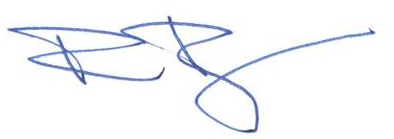 _________________Ralph Renger, Ph.D.